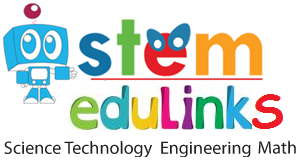 Phone: +61 (0) 872268626, +61 (0) 420247594Email: info@stemedulinks.com Webpage: www.stemedulinks.com-----------------------------------------------------------------------------------------------------------------------------------------------------------------------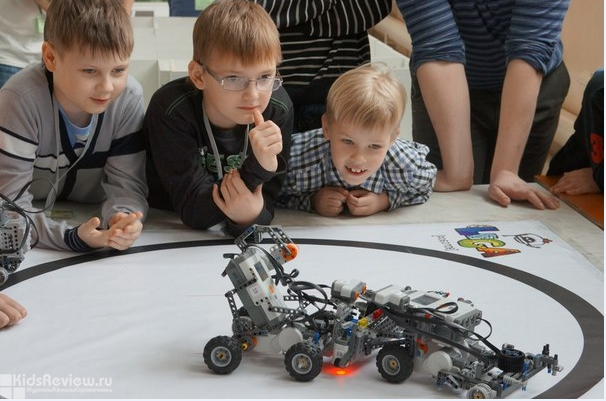 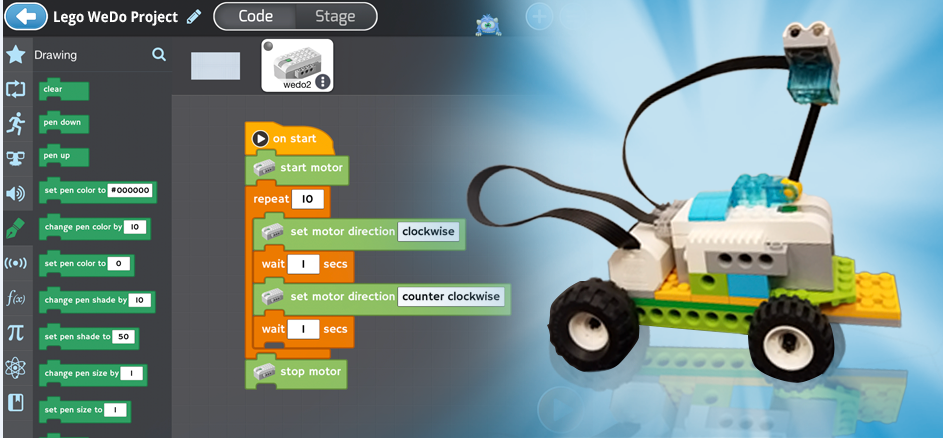 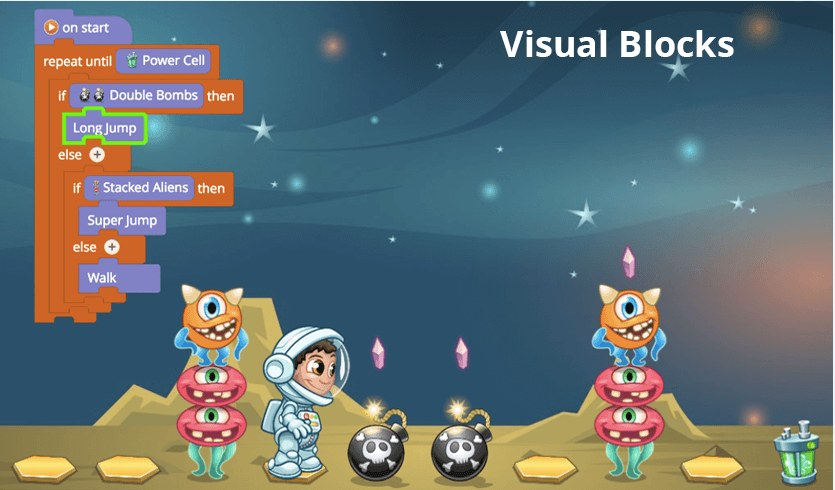 Dear Parents / Caregivers,Kids are growing up in a very different world than that of their parents. Smart phones, computers, YouTube, Netflix, and Facebook are embedded in their daily lives. Even toys are digital, and many are programmable, such as Lego and the new-generation Leap Frogs.It is one thing to know how to use these technologies. It’s another, however, to understand the logic behind them. When learning to program, kids understand Game making and Robotics with the digital world they inhabit. Coding draws back the seeming “magic” of technology so they can truly understand the logic and science that controls this technology – a discovery that is all the more magical.Our reliance on technology will only increase.  The students of today must be able to not only passively consume this technology, but also understand and control it, becoming an active part of this huge digital shift.At Stem Edulinks, from 4th February 2018, we are introducing our next After School program for Computer Coding and Robotics. Through this course Students will learn Java Programming Concepts, Problem solving skills & Engineering Concepts. Videos of Term 4 2017, After school program at Unley Primary School. https://www.youtube.com/watch?v=x4ecOPP_lmohttps://www.youtube.com/watch?v=QUoP82IWY5g&t=2s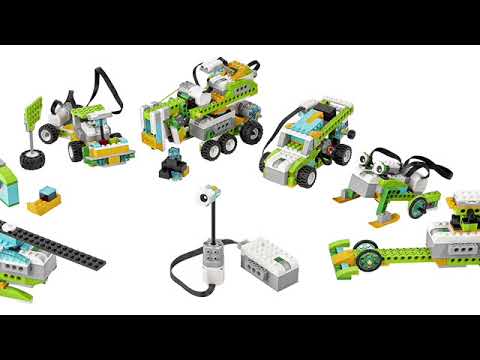 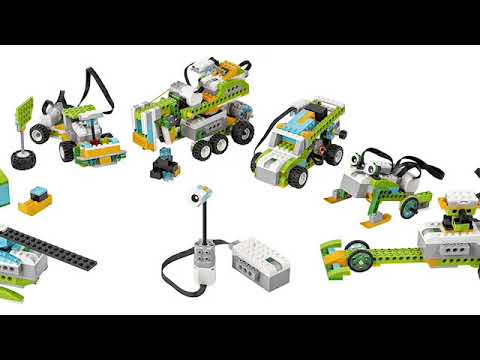 Details of Course:Enrolment Process:For enrolment, please email / sms the following information at info@stemedulinks.com / 0420247594.Enrolment for (Course 01 / Course 2 / both)Name of Student: Class Room No.Name of Student’s Parent:Email of Student’s Parent: Phone No. of Student’s Parent: Thanks & RegardsMukesh MittalExecutive - Leaning & DevelopmentStem Edulinks2)  Course 01 - Computer programming & Game Making (Followed by Mobile app making in Term 2)	Course 02 - Robotics (Robot build & Programming)Students will learn:Statement Sequencing & Circular LinksHow to Create variables and if-else statementsProgram using arithmetic operatorsDesign and animate spritesExperiment and explore to build creativity and confidenceMathematical Concepts Students will learn:Explore Visual Programming with WeDo 2.0 and MbotBuild robot that use Motors, Sensors and extensionsProgram and utilize multiple sensors Develop structural design skillsScience and Engineering ConceptsDocumentation of projects Projects of first term:Mr. Bit Maker (2D Model)Rock Paper Scissor with Java blocksFire FliesCoin FlipperStory TellingAnimation GamesProjects of first term:Milo with Science Rover, Motion Sensor, Tilt Sensor and CollaborateSpirograph generatorDrop and rescue HelicopterAir Plane LauncherAir Traffic Radar Student will take home: Project filesStudent will take home: Project filesCouse Duration: 10 weeks (once a week)Class Duration: 1.15 hour per classLesson Day & Time: Monday, 3.45 PM to 5.00 PM  PM Venue: Computer Room, Unley Primary School.  Course Fee: $200 (Onetime payment for 10 classes) OR $25 per classCouse Duration: 10 weeks (once a week)Class Duration: 1.15 hour per classLesson Day & Time: Thursday, 3.45 PM to 5.00 PM Venue: Computer Room, Unley Primary School.  Course Fee: $200 (Onetime payment for 10 classes) OR $25 per class